Honors Physical Science: Semester 1 Final Exam Equations             PLEASE DO NOT WRITE ON THIS. _________________________________________________________________________________Unit 1		NONE
_________________________________________________________________________________
Unit 2		v=x/t			s=d/t			a=(vf-vi)/t		p=mv	Imp=Δp=mΔv=F*t	 	
pi = pf 		Fg = mg		F=G*m1m2/r2	g=9.8 m/s2		m1v1i + m2v2i =  m1v1f + m2v2f
_________________________________________________________________________________
Unit 3		W=F*x		KE = 1/2mv2	GPE = mgh		GPE + KE = ME_________________________________________________________________________________
Unit 4		FC = Kq1q2/d2_________________________________________________________________________________Unit 5		T=1/f			f = 1/T		 v = λ*f		c = 3.00x108 m/s________________________________________________________________________________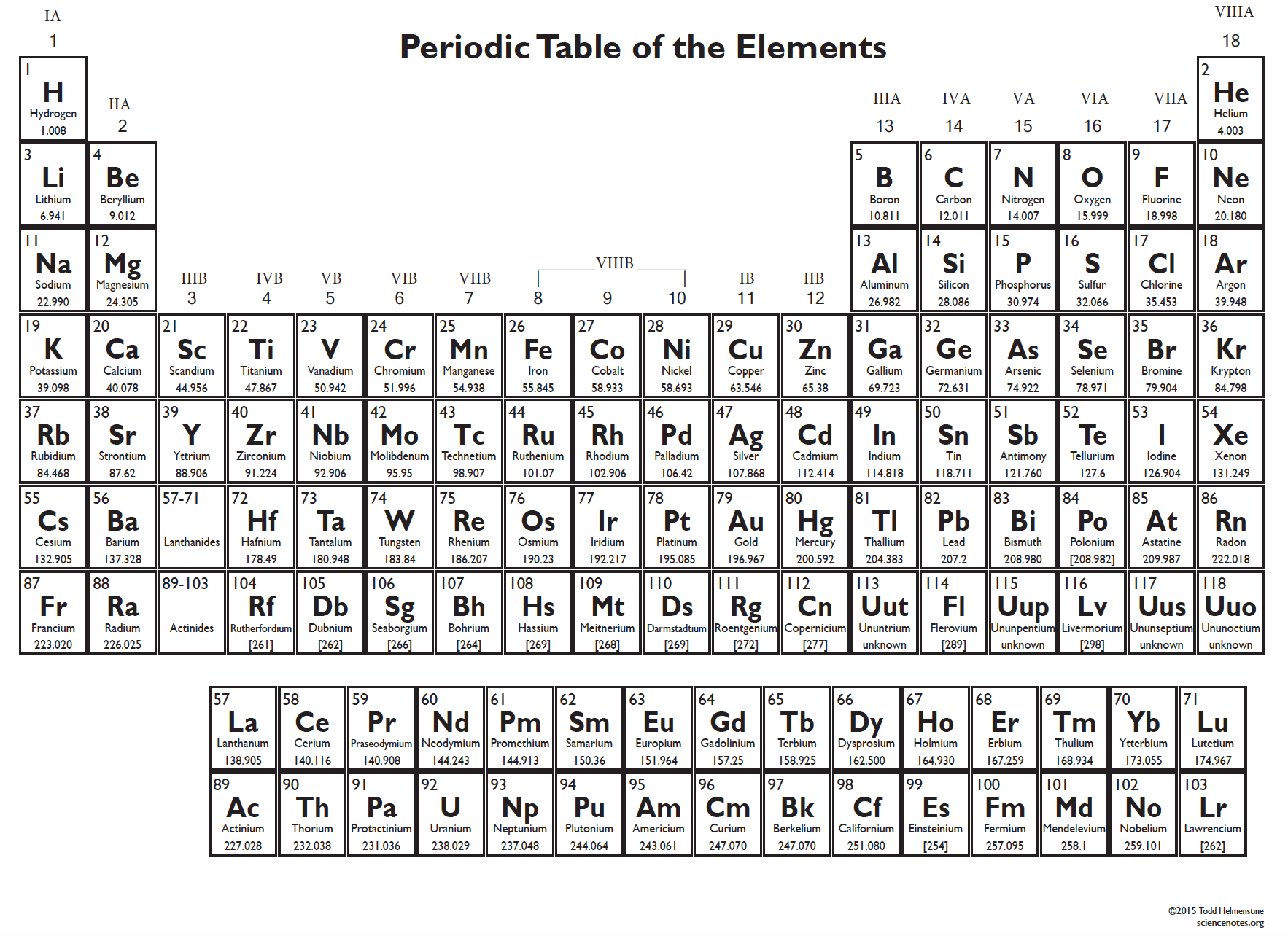 